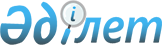 Шортанды аудандық мәслихатының 2018 жылғы 25 желтоқсандағы № С-36/2 "2019-2021 жылдарға арналған кенттердің, ауылдық округтердің бюджеттері туралы" шешіміне өзгерістер енгізу туралыАқмола облысы Шортанды аудандық мәслихатының 2019 жылғы 19 маусымдағы № С-45/5 шешімі. Ақмола облысының Әділет департаментінде 2019 жылғы 20 маусымда № 7240 болып тіркелді
      РҚАО-ның ескертпесі.

      Құжаттың мәтінінде түпнұсқаның пунктуациясы мен орфографиясы сақталған.
      Қазақстан Республикасының 2008 жылғы 4 желтоқсандағы Бюджет кодексінің 104, 109-1 баптарына, "Қазақстан Республикасындағы жергілікті мемлекеттік басқару және өзін-өзі басқару туралы" Қазақстан Республикасының 2001 жылғы 23 қаңтардағы Заңының 6 бабының 1 тармағының 1) тармақшасына сәйкес, Шортанды аудандық мәслихатының 2019 жылғы 5 маусымдағы № С-44/2 "Шортанды аудандық мәслихатының 2018 жылғы 24 желтоқсандағы № С-35/2 "2019-2021 жылдарға арналған аудандық бюджет туралы" шешіміне өзгерістер енгізу туралы" (Нормативтік құқықтық актілерді мемлекеттік тіркеу тізілімінде № 7227 тіркелген) шешімі негізінде, Шортанды аудандық мәслихаты ШЕШІМ ҚАБЫЛДАДЫ:
      1. Шортанды аудандық мәслихатының "2019-2021 жылдарға арналған кенттердің, ауылдық округтердің бюджеттері туралы" 2018 жылғы 25 желтоқсандағы № С-36/2 (Нормативтік құқықтық актілерді мемлекеттік тіркеу тізілімінде № 7021 тіркелген, 2019 жылғы 14 қаңтарда Қазақстан Республикасы нормативтік құқықтық актілерінің электрондық түрдегі эталондық бақылау банкінде жарияланған) шешіміне келесі өзгерістер енгізілсін:
      1 тармақтың 1), 2) тармақшалары жаңа редакцияда жазылсын:
      "1) кірістер – 50 181,9 мың теңге, соның ішінде:
      салықтық түсімдер – 40 000 мың теңге;
      трансферттер түсімі – 10 181,9 мың теңге;
      2) шығындар – 50 181,9 мың теңге;";
      2 тармақтың 1), 2) тармақшалары жаңа редакцияда жазылсын:
      "1) кірістер – 23 826 мың теңге, соның ішінде:
      салықтық түсімдер – 15 036 мың теңге;
      трансферттер түсімі – 8 790 мың теңге;
      2) шығындар – 23 826 мың теңге;";
      3 тармақтың 1), 2) тармақшалары жаңа редакцияда жазылсын:
      "1) кірістер – 26 772,5 мың теңге, соның ішінде:
      салықтық түсімдер – 15 000 мың теңге;
      трансферттер түсімі – 11 772,5 мың теңге;
      2) шығындар – 26 772,5 мың теңге;";
      4 тармақтың 1), 2) тармақшалары жаңа редакцияда жазылсын:
      "1) кірістер – 16 032 мың теңге, соның ішінде:
      салықтық түсімдер – 5 006 мың теңге;
      трансферттер түсімі – 11 026 мың теңге;
      2) шығындар – 16 032 мың теңге;";
      5 тармақтың 1), 2), 4), 5) тармақшалары жаңа редакцияда жазылсын:
      "1) кірістер – 22 713 мың теңге, соның ішінде:
      салықтық түсімдер – 10 000 мың теңге;
      трансферттер түсімі – 12 713 мың теңге;
      2) шығындар – 23 376,3 мың теңге;
      4) бюджет тапшылығы (профициті) – (-663,3) мың теңге;
      5) бюджет тапшылығын қаржыландыру (профицитін пайдалану) – 663,3 мың теңге.";
      6 тармақтың 1), 2) тармақшалары жаңа редакцияда жазылсын:
      "1) кірістер –15 673 мың теңге, соның ішінде:
      салықтық түсімдер – 3 550 мың теңге;
      трансферттер түсімі – 12 123 мың теңге;
      2) шығындар – 16 264 мың теңге;";
      көрсетілген шешімнің 1, 4, 7, 10, 13, 16 қосымшалары осы шешімнің 1, 2, 3, 4, 5, 6 қосымшаларына сәйкес жаңа редакцияда жазылсын.
      2. Осы шешім Ақмола облысының Әділет департаментінде мемлекеттік тіркелген күнінен бастап күшіне енеді және 2019 жылдың 1 қаңтарынан бастап қолданысқа енгізіледі.
      "КЕЛІСІЛДІ" 2019 жылға арналған Шортанды кентінің бюджеті 2019 жылға арналған Жолымбет кентінің бюджеті 2019 жылға арналған Дамса ауылдық округінің бюджеті 2019 жылға арналған Новокубанка ауылдық округінің бюджеті 2019 жылға арналған Бозайғыр ауылдық округінің бюджеті 2019 жылға арналған Бектау ауылдық округінің бюджеті
					© 2012. Қазақстан Республикасы Әділет министрлігінің «Қазақстан Республикасының Заңнама және құқықтық ақпарат институты» ШЖҚ РМК
				
      Аудандық мәслихаттың
сессия төрайымы

Ғ.Даитова

      Аудандық мәслихаттың
хатшысы

Д. Отаров

      Шортанды ауданының әкімдігі
Шортанды аудандық
мәслихатының
2019 жылғы 19 маусымдағы
№ С-45/5 шешіміне
1 қосымшаШортанды аудандық
мәслихатының
2018 жылғы 25 желтоқсандағы
№ С-36/2 шешіміне
1 қосымша
Функционалдық топ
Функционалдық топ
Функционалдық топ
Функционалдық топ
Функционалдық топ
Сома, мың теңге
Санаты
Санаты
Санаты
Санаты
Санаты
Сома, мың теңге
Функционалдық кіші топ
Функционалдық кіші топ
Функционалдық кіші топ
Функционалдық кіші топ
Сома, мың теңге
Сыныбы
Сыныбы
Сыныбы
Сыныбы
Сома, мың теңге
Бюджеттік бағдарламалардың әкімшісі
Бюджеттік бағдарламалардың әкімшісі
Бюджеттік бағдарламалардың әкімшісі
Сома, мың теңге
Кіші сыныбы
Кіші сыныбы
Кіші сыныбы
Сома, мың теңге
Бағдарлама
Бағдарлама
Сома, мың теңге
I. Кiрiстер
50181,9
1
Салықтық түсімдер
40000
01
Табыс салығы
17358
2
Жеке табыс салығы
17358
04
Меншiкке салынатын салықтар
22642
1
Мүлiкке салынатын салықтар
1169
3
Жер салығы
2311
4
Көлiк құралдарына салынатын салық
19162
4
Трансферттер түсімі
10181,9
02
Мемлекеттiк басқарудың жоғары тұрған органдарынан түсетiн трансферттер
10181,9
3
Аудандық (облыстық маңызы бар қала) бюджеттен түсетiн трансферттер
10181,9
II. Шығындар
50181,9
01
Жалпы сипаттағы мемлекеттiк қызметтер 
20456
1
Мемлекеттiк басқарудың жалпы функцияларын орындайтын өкiлдiк, атқарушы және басқа органдар
20456
124
Аудандық маңызы бар қала, ауыл, кент, ауылдық округ әкімінің аппараты
20456
001
Аудандық маңызы бар қала, ауыл, кент, ауылдық округ әкімінің қызметін қамтамасыз ету жөніндегі қызметтер
20456
06
Әлеуметтiк көмек және әлеуметтiк қамтамасыз ету
1964,9
2
Әлеуметтiк көмек
1964,9
124
Аудандық маңызы бар қала, ауыл, кент, ауылдық округ әкімінің аппараты
1964,9
003
Мұқтаж азаматтарға үйінде әлеуметтік көмек көрсету
1964,9
07
Тұрғын үй-коммуналдық шаруашылық
22399
3
Елді-мекендерді көркейту
22399
124
Аудандық маңызы бар қала, ауыл, кент, ауылдық округ әкімінің аппараты
22399
008
Елді мекендердегі көшелерді жарықтандыру
5395
009
Елді мекендердің санитариясын қамтамасыз ету
242
010
Жерлеу орындарын ұстау және туыстары жоқ адамдарды жерлеу
68
011
Елді мекендерді абаттандыру мен көгалдандыру
16694
13
Өзгелер
5362
9
Өзгелер
5362
124
Аудандық маңызы бар қала, ауыл, кент, ауылдық округ әкімінің аппараты
5362
040
Өңірлерді дамытудың 2020 жылға дейінгі бағдарламасы шеңберінде өңірлерді экономикалық дамытуға жәрдемдесу бойынша шараларды іске асыруға ауылдық елді мекендерді жайластыруды шешуге арналған іс-шараларды іске асыру
5362
ІV. Қаржы активтерiмен операциялар бойынша сальдо 
0
Қаржы активтерін сатып алу
0
V. Бюджет тапшылығы (профициті)
0
VI. Бюджет тапшылығын қаржыландыру (профицитін пайдалану)
0Шортанды аудандық
мәслихатының
2019 жылғы 19 маусымдағы
№ С-45/5 шешіміне
2 қосымшаШортанды аудандық
мәслихатының
2018 жылғы 25 желтоқсандағы
№ С-36/2 шешіміне
4 қосымша
Функционалдық топ
Функционалдық топ
Функционалдық топ
Функционалдық топ
Функционалдық топ
Сома, мың теңге
Санаты
Санаты
Санаты
Санаты
Санаты
Сома, мың теңге
Функционалдық кіші топ
Функционалдық кіші топ
Функционалдық кіші топ
Функционалдық кіші топ
Сома, мың теңге
Сыныбы
Сыныбы
Сыныбы
Сыныбы
Сома, мың теңге
Бюджеттік бағдарламалардың әкімшісі
Бюджеттік бағдарламалардың әкімшісі
Бюджеттік бағдарламалардың әкімшісі
Сома, мың теңге
Кіші сыныбы
Кіші сыныбы
Кіші сыныбы
Сома, мың теңге
Бағдарлама
Бағдарлама
Сома, мың теңге
I. Кiрiстер
23826
1
Салықтық түсімдер
15036
01
Табыс салығы
5600
2
Жеке табыс салығы
5600
04
Меншiкке салынатын салықтар
9436
1
Мүлiкке салынатын салықтар
400
3
Жер салығы
290
4
Көлiк құралдарына салынатын салық
8746
4
Трансферттер түсімі
8790
02
Мемлекеттiк басқарудың жоғары тұрған органдарынан түсетiн трансферттер
8790
3
Аудандық (облыстық маңызы бар қала) бюджеттен түсетiн трансферттер
8790
II. Шығындар
23826
01
Жалпы сипаттағы мемлекеттiк қызметтер 
15850
1
Мемлекеттiк басқарудың жалпы функцияларын орындайтын өкiлдiк, атқарушы және басқа органдар
15850
124
Аудандық маңызы бар қала, ауыл, кент, ауылдық округ әкімінің аппараты
15850
001
Аудандық маңызы бар қала, ауыл, кент, ауылдық округ әкімінің қызметін қамтамасыз ету жөніндегі қызметтер
15850
06
Әлеуметтiк көмек және әлеуметтiк қамтамасыз ету
2073
2
Әлеуметтiк көмек
2073
124
Аудандық маңызы бар қала, ауыл, кент, ауылдық округ әкімінің аппараты
2073
003
Мұқтаж азаматтарға үйінде әлеуметтік көмек көрсету
2073
07
Тұрғын үй-коммуналдық шаруашылық
1983
3
Елді-мекендерді көркейту
1983
124
Аудандық маңызы бар қала, ауыл, кент, ауылдық округ әкімінің аппараты
1983
008
Елді мекендердегі көшелерді жарықтандыру
900
009
Елді мекендердің санитариясын қамтамасыз ету
200
011
Елді мекендерді абаттандыру мен көгалдандыру
883
13
Өзгелер
3920
9
Өзгелер
3920
124
Аудандық маңызы бар қала, ауыл, кент, ауылдық округ әкімінің аппараты
3920
040
Өңірлерді дамытудың 2020 жылға дейінгі бағдарламасы шеңберінде өңірлерді экономикалық дамытуға жәрдемдесу бойынша шараларды іске асыруға ауылдық елді мекендерді жайластыруды шешуге арналған іс-шараларды іске асыру
3920
ІV. Қаржы активтерiмен операциялар бойынша сальдо 
0
Қаржы активтерін сатып алу
0
V. Бюджет тапшылығы (профициті)
0
VI. Бюджет тапшылығын қаржыландыру (профицитін пайдалану)
0Шортанды аудандық
мәслихатының
2019 жылғы 19 маусымдағы
№ С-45/5 шешіміне
3 қосымшаШортанды аудандық
мәслихатының
2018 жылғы 25 желтоқсандағы
№ С-36/2 шешіміне
7 қосымша
Функционалдық топ
Функционалдық топ
Функционалдық топ
Функционалдық топ
Функционалдық топ
Сома, мың теңге
Санаты
Санаты
Санаты
Санаты
Санаты
Сома, мың теңге
Функционалдық кіші топ
Функционалдық кіші топ
Функционалдық кіші топ
Функционалдық кіші топ
Сома, мың теңге
Сыныбы
Сыныбы
Сыныбы
Сыныбы
Сома, мың теңге
Бюджеттік бағдарламалардың әкімшісі
Бюджеттік бағдарламалардың әкімшісі
Бюджеттік бағдарламалардың әкімшісі
Сома, мың теңге
Кіші сыныбы
Кіші сыныбы
Кіші сыныбы
Сома, мың теңге
Бағдарлама
Бағдарлама
Сома, мың теңге
I. Кiрiстер
26772,5
1
Салықтық түсімдер
15000
01
Табыс салығы
8481
2
Жеке табыс салығы
8481
04
Меншiкке салынатын салықтар
6519
1
Мүлiкке салынатын салықтар
655
3
Жер салығы
357
4
Көлiк құралдарына салынатын салық
5507
4
Трансферттер түсімі
11772,5
02
Мемлекеттiк басқарудың жоғары тұрған органдарынан түсетiн трансферттер
11772,5
3
Аудандық (облыстық маңызы бар қала) бюджеттен түсетiн трансферттер
11772,5
II. Шығындар
26772,5
01
Жалпы сипаттағы мемлекеттiк қызметтер 
18107
1
Мемлекеттiк басқарудың жалпы функцияларын орындайтын өкiлдiк, атқарушы және басқа органдар
18107
124
Аудандық маңызы бар қала, ауыл, кент, ауылдық округ әкімінің аппараты
18107
001
Аудандық маңызы бар қала, ауыл, кент, ауылдық округ әкімінің қызметін қамтамасыз ету жөніндегі қызметтер
18107
06
Әлеуметтiк көмек және әлеуметтiк қамтамасыз ету
510,5
2
Әлеуметтiк көмек
510,5
124
Аудандық маңызы бар қала, ауыл, кент, ауылдық округ әкімінің аппараты
510,5
003
Мұқтаж азаматтарға үйінде әлеуметтік көмек көрсету
510,5
07
Тұрғын үй-коммуналдық шаруашылық
3977
3
Елді-мекендерді көркейту
3977
124
Аудандық маңызы бар қала, ауыл, кент, ауылдық округ әкімінің аппараты
3977
008
Елді мекендердегі көшелерді жарықтандыру
500
009
Елді мекендердің санитариясын қамтамасыз ету
300
010
Жерлеу орындарын ұстау және туыстары жоқ адамдарды жерлеу
100
011
Елді мекендерді абаттандыру мен көгалдандыру
3077
13
Өзгелер
4178
9
Өзгелер
4178
124
Аудандық маңызы бар қала, ауыл, кент, ауылдық округ әкімінің аппараты
4178
040
Өңірлерді дамытудың 2020 жылға дейінгі бағдарламасы шеңберінде өңірлерді экономикалық дамытуға жәрдемдесу бойынша шараларды іске асыруға ауылдық елді мекендерді жайластыруды шешуге арналған іс-шараларды іске асыру
4178
ІV. Қаржы активтерiмен операциялар бойынша сальдо 
0
Қаржы активтерін сатып алу
0
V. Бюджет тапшылығы (профициті)
0
VI. Бюджет тапшылығын қаржыландыру (профицитін пайдалану)
0Шортанды аудандық
мәслихатының
2019 жылғы 19 маусымдағы
№ С-45/5 шешіміне
4 қосымшаШортанды аудандық
мәслихатының
2018 жылғы 25 желтоқсандағы
№ С-36/2 шешіміне
10 қосымша
Функционалдық топ
Функционалдық топ
Функционалдық топ
Функционалдық топ
Функционалдық топ
Сома, мың теңге
Санаты
Санаты
Санаты
Санаты
Санаты
Сома, мың теңге
Функционалдық кіші топ
Функционалдық кіші топ
Функционалдық кіші топ
Функционалдық кіші топ
Сома, мың теңге
Сыныбы
Сыныбы
Сыныбы
Сыныбы
Сома, мың теңге
Бюджеттік бағдарламалардың әкімшісі
Бюджеттік бағдарламалардың әкімшісі
Бюджеттік бағдарламалардың әкімшісі
Сома, мың теңге
Кіші сыныбы
Кіші сыныбы
Кіші сыныбы
Сома, мың теңге
Бағдарлама
Бағдарлама
Сома, мың теңге
I. Кiрiстер
16032
1
Салықтық түсімдер
5006
01
Табыс салығы
1446
2
Жеке табыс салығы
1446
04
Меншiкке салынатын салықтар
3560
1
Мүлiкке салынатын салықтар
139
3
Жер салығы
263
4
Көлiк құралдарына салынатын салық
3158
4
Трансферттер түсімі
11026
02
Мемлекеттiк басқарудың жоғары тұрған органдарынан түсетiн трансферттер
11026
3
Аудандық (облыстық маңызы бар қала) бюджеттен түсетiн трансферттер
11026
II. Шығындар
16032
01
Жалпы сипаттағы мемлекеттiк қызметтер 
12988
1
Мемлекеттiк басқарудың жалпы функцияларын орындайтын өкiлдiк, атқарушы және басқа органдар
12988
124
Аудандық маңызы бар қала, ауыл, кент, ауылдық округ әкімінің аппараты
12988
001
Аудандық маңызы бар қала, ауыл, кент, ауылдық округ әкімінің қызметін қамтамасыз ету жөніндегі қызметтер
12988
06
Әлеуметтiк көмек және әлеуметтiк қамтамасыз ету
506
2
Әлеуметтiк көмек
506
124
Аудандық маңызы бар қала, ауыл, кент, ауылдық округ әкімінің аппараты
506
003
Мұқтаж азаматтарға үйінде әлеуметтік көмек көрсету
506
07
Тұрғын үй-коммуналдық шаруашылық
661
3
Елді-мекендерді көркейту
661
124
Аудандық маңызы бар қала, ауыл, кент, ауылдық округ әкімінің аппараты
661
009
Елді мекендердің санитариясын қамтамасыз ету
250
011
Елді мекендерді абаттандыру мен көгалдандыру
411
13
Өзгелер
1877
9
Өзгелер
1877
124
Аудандық маңызы бар қала, ауыл, кент, ауылдық округ әкімінің аппараты
1877
040
Өңірлерді дамытудың 2020 жылға дейінгі бағдарламасы шеңберінде өңірлерді экономикалық дамытуға жәрдемдесу бойынша шараларды іске асыруға ауылдық елді мекендерді жайластыруды шешуге арналған іс-шараларды іске асыру
1877
ІV. Қаржы активтерiмен операциялар бойынша сальдо 
0
Қаржы активтерін сатып алу
0
V. Бюджет тапшылығы (профициті)
0
VI. Бюджет тапшылығын қаржыландыру (профицитін пайдалану)
0Шортанды аудандық
мәслихатының
2019 жылғы 19 маусымдағы
№ С-45/5 шешіміне
5 қосымшаШортанды аудандық
мәслихатының
2018 жылғы 25 желтоқсандағы
№ С-36/2 шешіміне
13 қосымша
Функционалдық топ
Функционалдық топ
Функционалдық топ
Функционалдық топ
Функционалдық топ
Сома, мың теңге
Санаты
Санаты
Санаты
Санаты
Санаты
Сома, мың теңге
Функционалдық кіші топ
Функционалдық кіші топ
Функционалдық кіші топ
Функционалдық кіші топ
Сома, мың теңге
Сыныбы
Сыныбы
Сыныбы
Сыныбы
Сома, мың теңге
Бюджеттік бағдарламалардың әкімшісі
Бюджеттік бағдарламалардың әкімшісі
Бюджеттік бағдарламалардың әкімшісі
Сома, мың теңге
Кіші сыныбы
Кіші сыныбы
Кіші сыныбы
Сома, мың теңге
Бағдарлама
Бағдарлама
Сома, мың теңге
I. Кiрiстер
22713
1
Салықтық түсімдер
10000
01
Табыс салығы
3555
2
Жеке табыс салығы
3555
04
Меншiкке салынатын салықтар
6445
1
Мүлiкке салынатын салықтар
380
3
Жер салығы
1320
4
Көлiк құралдарына салынатын салық
4745
4
Трансферттер түсімі
12713
02
Мемлекеттiк басқарудың жоғары тұрған органдарынан түсетiн трансферттер
12713
3
Аудандық (облыстық маңызы бар қала) бюджеттен түсетiн трансферттер
12713
II. Шығындар
23376,3
01
Жалпы сипаттағы мемлекеттiк қызметтер 
15602,3
1
Мемлекеттiк басқарудың жалпы функцияларын орындайтын өкiлдiк, атқарушы және басқа органдар
15602,3
124
Аудандық маңызы бар қала, ауыл, кент, ауылдық округ әкімінің аппараты
15602,3
001
Аудандық маңызы бар қала, ауыл, кент, ауылдық округ әкімінің қызметін қамтамасыз ету жөніндегі қызметтер
15602,3
06
Әлеуметтiк көмек және әлеуметтiк қамтамасыз ету
1274
2
Әлеуметтiк көмек
1274
124
Аудандық маңызы бар қала, ауыл, кент, ауылдық округ әкімінің аппараты
1274
003
Мұқтаж азаматтарға үйінде әлеуметтік көмек көрсету
1274
07
Тұрғын үй-коммуналдық шаруашылық
2898
3
Елді-мекендерді көркейту
2898
124
Аудандық маңызы бар қала, ауыл, кент, ауылдық округ әкімінің аппараты
2898
008
Елді мекендердегі көшелерді жарықтандыру
360
009
Елді мекендердің санитариясын қамтамасыз ету
200
011
Елді мекендерді абаттандыру мен көгалдандыру
2338
13
Өзгелер
3602
9
Өзгелер
3602
124
Аудандық маңызы бар қала, ауыл, кент, ауылдық округ әкімінің аппараты
3602
040
Өңірлерді дамытудың 2020 жылға дейінгі бағдарламасы шеңберінде өңірлерді экономикалық дамытуға жәрдемдесу бойынша шараларды іске асыруға ауылдық елді мекендерді жайластыруды шешуге арналған іс-шараларды іске асыру
3602
ІV. Қаржы активтерiмен операциялар бойынша сальдо 
0
Қаржы активтерін сатып алу
0
V. Бюджет тапшылығы (профициті)
-663,3
VI. Бюджет тапшылығын қаржыландыру (профицитін пайдалану)
663,3Шортанды аудандық
мәслихатының
2019 жылғы 19 маусымдағы
№ С-45/5 шешіміне
6 қосымшаШортанды аудандық
мәслихатының
2018 жылғы 25 желтоқсандағы
№ С-36/2 шешіміне
16 қосымша
Функционалдық топ
Функционалдық топ
Функционалдық топ
Функционалдық топ
Функционалдық топ
Сома, мың теңге
Санаты
Санаты
Санаты
Санаты
Санаты
Сома, мың теңге
Функционалдық кіші топ
Функционалдық кіші топ
Функционалдық кіші топ
Функционалдық кіші топ
Сома, мың теңге
Сыныбы
Сыныбы
Сыныбы
Сыныбы
Сома, мың теңге
Бюджеттік бағдарламалардың әкімшісі
Бюджеттік бағдарламалардың әкімшісі
Бюджеттік бағдарламалардың әкімшісі
Сома, мың теңге
Кіші сыныбы
Кіші сыныбы
Кіші сыныбы
Сома, мың теңге
Бағдарлама
Бағдарлама
Сома, мың теңге
I. Кiрiстер
15673
1
Салықтық түсімдер
3550
01
Табыс салығы
436
2
Жеке табыс салығы
436
04
Меншiкке салынатын салықтар
3114
1
Мүлiкке салынатын салықтар
166
3
Жер салығы
198
4
Көлiк құралдарына салынатын салық
2750
4
Трансферттер түсімі
12123
02
Мемлекеттiк басқарудың жоғары тұрған органдарынан түсетiн трансферттер
12123
3
Аудандық (облыстық маңызы бар қала) бюджеттен түсетiн трансферттер
12123
II. Шығындар
16264
01
Жалпы сипаттағы мемлекеттiк қызметтер 
12987,4
1
Мемлекеттiк басқарудың жалпы функцияларын орындайтын өкiлдiк, атқарушы және басқа органдар
12987,4
124
Аудандық маңызы бар қала, ауыл, кент, ауылдық округ әкімінің аппараты
12987,4
001
Аудандық маңызы бар қала, ауыл, кент, ауылдық округ әкімінің қызметін қамтамасыз ету жөніндегі қызметтер
12987,4
06
Әлеуметтiк көмек және әлеуметтiк қамтамасыз ету
1012,6
2
Әлеуметтiк көмек
1012,6
124
Аудандық маңызы бар қала, ауыл, кент, ауылдық округ әкімінің аппараты
1012,6
003
Мұқтаж азаматтарға үйінде әлеуметтік көмек көрсету
1012,6
07
Тұрғын үй-коммуналдық шаруашылық
422
3
Елді-мекендерді көркейту
422
124
Аудандық маңызы бар қала, ауыл, кент, ауылдық округ әкімінің аппараты
422
009
Елді мекендердің санитариясын қамтамасыз ету
200
011
Елді мекендерді абаттандыру мен көгалдандыру
222
13
Өзгелер
1842
9
Өзгелер
1842
124
Аудандық маңызы бар қала, ауыл, кент, ауылдық округ әкімінің аппараты
1842
040
Өңірлерді дамытудың 2020 жылға дейінгі бағдарламасы шеңберінде өңірлерді экономикалық дамытуға жәрдемдесу бойынша шараларды іске асыруға ауылдық елді мекендерді жайластыруды шешуге арналған іс-шараларды іске асыру
1842
ІV. Қаржы активтерiмен операциялар бойынша сальдо 
0
Қаржы активтерін сатып алу
0
V. Бюджет тапшылығы (профициті)
-591
VI. Бюджет тапшылығын қаржыландыру (профицитін пайдалану)
591